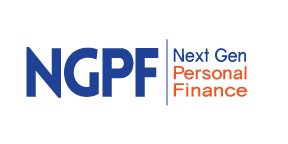 Name:  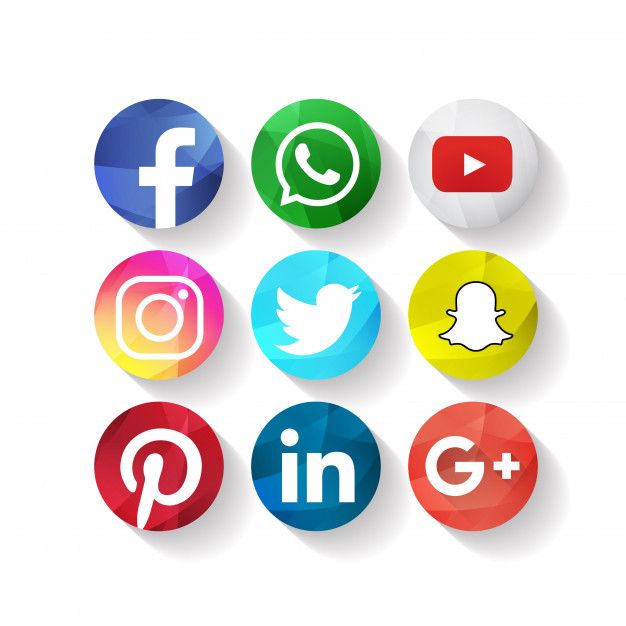 The Influence of Social MediaYou may use Instagram, Facebook, Twitter, Pinterest, and other social media platforms to share and collect information with your networks.  But, have you ever thought about how social media might affect people’s spending behaviors?  In this activity, you will explore various tactics that influencers and brands use to market products through social media. Part I. Categorize the TacticsRead the “Terms of the Trade” article to learn about 20 different techniques used by advertisers and social media influencers.  Then, answer the questions that follow.Which of the tactics from the article do you think are more commonly used by social media influencers?Part II. Research ExamplesNow that you’ve learned about the different tactics used by social media influencers, we will zoom in on how we can be influenced to spend money from specific social media posts.  Let’s explore how people who share on social media use these techniques that can affect how we decide on the products or experiences we choose to spend our money on.Name the different social media platforms that you check on a weekly basis.Complete the 4 tables on the next pages using the following directions:Select a tactic from Question 1 that you identified to be prevalent in posts from social media influencers and write it in the blue box. Find an example from a PUBLIC social media post that demonstrates this tactic and put a screenshot in the Screenshot box.  NOTE:  Only screenshot examples from PUBLIC accounts. Do not use images and captions from private accounts that you follow. Provide the source of the example in the Source box.Lastly, explain how each social media post uses that specific tactic in the last box. REPEAT steps above for three additional tactics from Question 1.Part III. Reflection What is one item or experience that you paid for over the last year that was affected by one of the tactics you listed above?Now that you are aware of some tactics used by social media influencers, brainstorm 3 statements you can tell yourself to combat the urge to purchase something based on these techniques.Explain how understanding social media influencing tactics has impacted the way you see social media posts in your daily life. When you have completed the worksheet, save it somewhere you can access it later.  Did you remember to type your name at the top of the worksheet?  Email file to reedc@issaquah.wednet.edu.  Include your full name in the subject line.  Tactic:  Tactic:  Screenshot:Screenshot:Source:  Explain how the social media post uses the tactic:  Tactic:  Tactic:  Screenshot:  Screenshot:  Source:  Explain how the social media post uses the tactic:  Tactic:  Tactic:  Screenshot:Screenshot:Source:  Explain how the social media post uses the tactic:  Tactic:  Tactic:  Screenshot:  Screenshot:  Source:  Explain how the social media post uses the tactic:  